page 12 of: Sandusky Register January 20, 1971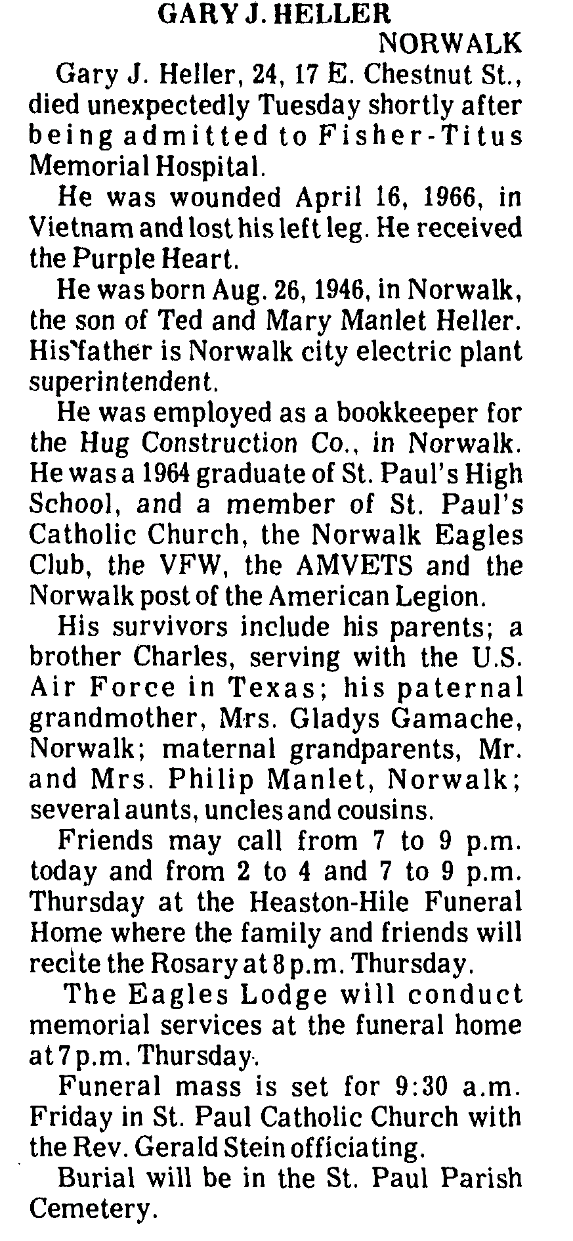 